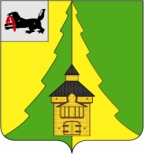 Российская ФедерацияИркутская областьНижнеилимский муниципальный район                                   АДМИНИСТРАЦИЯ			ПОСТАНОВЛЕНИЕОт  12.08.2015 г. №  958г. Железногорск-ИлимскийО проведении районного конкурса среди  пожилых семейных пар«Осень жизни – пора золотая»В целях создания условий для организации полноценного проведения досуга пожилых людей, организации свободного времени и  создание благоприятных условий для реализации творческих способностей людей старшего поколения, администрация Нижнеилимского муниципального района	ПОСТАНОВЛЯЕТ:	1.Утвердить Положение о проведении районного конкурса  среди пожилых семейных пар «Осень жизни – пора золотая» (Приложение № 1).	2.Утвердить состав организационного комитета  (Приложение № 2).	3. Главам городских и сельских поселений района оказать содействие  в подготовке и участии в районном  конкурсе  среди пожилых семейных пар «Осень жизни – пора золотая».	4.Настоящее постановление разместить на официальном сайте администрации Нижнеилимского муниципального района и опубликовать в периодическом издании «Вестник Думы и администрации Нижнеилимского муниципального района».	5.Контроль за исполнением настоящего постановления возложить на заместителя мэра по социальным вопросам   Г.В.Селезнёву.	  Мэр  района	Н.И.Тюхтяев                                                                                                   Приложение №1                                                                к постановлению  администрации
                                                  Нижнеилимского муниципального района                                                                                               № 958 от  12.08.2015 г.ПОЛОЖЕНИЕо районном конкурсе среди пожилых семейных пар «Осень жизни - пора золотая» в рамках «Дня пожилого человека»                                              1.  Общее положение    	1.1.Настоящее Положение определяет порядок и условия проведения районного конкурса среди пожилых пар «Осень жизни – пора золотая».	1.2.Конкурс организует и проводит администрация Нижнеилимского муниципального  района, ОГКУ «Управление социальной защиты по Нижнеилимскому району», Муниципальное учреждение культуры «Районный дом культуры «Горняк, Областное государственное бюджетное учреждение «Комплексный центр социального обслуживания населения Нижнеилимского района».1.3. В районном конкурсе «Осень жизни – пора золотая» принимают участие семейные пары, супруги, которые достигли 60-летнего возраста и старше, проживающие на территории Нижнеилимского муниципального района и в г. Железногорск - Илимский.2. Цели и задачи	2.1.Создание условий для организации полноценного проведения досуга пожилыми людьми города и района.2.2. Создание благоприятных условий для реализации творческих способностей людей старшего поколения.	2.3.Организация свободного времени и культурного досуга пожилых людей.3. Сроки проведения и место проведения	Конкурс  состоится  30 октября 2015 года,  в 14-30 часов, в малом зале МУК РДК «Горняк».4. Условия и порядок проведения4.1.Участники конкурса оцениваются по 5 бальной системе.	4.2. Заявки принимаются до 26 октября 2015 года в Областном  государственном бюджетном   учреждении «Комплексный центр социального обслуживания населения Нижнеилимского района» по адресу: г. Железногорск-Илимский, 8 квартал, дом 1 «а» (кабинет  № 308), телефон для справок:  3-13-38 (форма заявки прилагается). 	4.3. В программу конкурса входят:	4.3.1. Визитная карточка «Душою вечно молодые» - участники в свободной форме рассказывают историю создания семьи, демонстрируют семейные традиции, реликвии, фотографии (время не более 5 мин.).Критерии оценки:- творческий подход;- использование технических средств.4.3.2. Кулинарный конкурс «По сусекам, по амбарам»  - участники представляют  любимое  блюдо  семьи  в  творческой  форме (время до 5 мин.).Критерии оценки:- простота приготовления блюда с минимумом затрат времени и наименованием ингредиентов;- эстетический вид блюда;- полезность для здоровья;- оформление рецепта.	4.3.3. Творческий конкурс «Нам года - не беда» - участники представляют номер художественной самодеятельности в любом жанре (художественное слово, пение, хореография с использованием сценических костюмов и реквизита). Допускается участие  других членов  семьи или группы поддержки (время не более 10 мин.) Критерии оценки:- сценические данные;- оригинальность номера;- артистичность.5. Подведение итогов	Семейные  пары, занявшие  1, 2, 3 место в конкурсе  награждаются дипломами соответствующих степеней и памятными подарками. Семейные пары, не занявшие призовые места, награждаются Благодарственными письмами и поощрительными призами.            Заместитель мэра района                                       Г.В.Селезнева                                                                                                                   
                                                                                                          Приложение № 2                                                                к постановлению  администрации
                                                  Нижнеилимского муниципального района                                                № 958 от 12.08. 2015 г.Состав организационного комитета районного конкурса среди пожилых семейных пар «Осень жизни - пора золотая» в рамках  «Дня пожилого человека»	1.Селезнева Галина Владимировна – заместитель мэра района по социальным  вопросам, председатель  организационного  комитета;2.Шакирянова Татьяна Викторовна –  начальник ОГКУ «Управление социальной защиты населения по Нижнеилимскому району»  - заместитель председателя организационного комитета (по согласованию);3.Чеснокова Алёна Григорьевна – главный специалист по взаимодействию с учреждениями отдела организационной работы и социальной политики, секретарь  организационного  комитета;Члены комиссии:	4. Василенко Светлана Александровна – начальник отдела культуры, спорта и делам молодежи  администрации  Нижнеилимского  муниципального  района;	5. Межова Ольга Петровна – директор МУК «Районный Дом культуры «Горняк»;	6. Стольникова Елена Николаевна – директор Областного государственного бюджетного учреждения «Комплексный центр социального обслуживания населения Нижнеилимского района» (по согласованию);	7. Осенкова Марина Николаевна – пресс-секретарь администрации Нижнеилимского муниципального района;	8. Пархоменко Людмила  Николаевна – ответственный  секретарь районного  совета  ветеранов  войны и труда (по согласованию).                Заместитель мэра района                                       Г.В.СелезневаЗАЯВКА
на участие в районном конкурсе «Осень жизни – пора золотая»
для пожилых семейных пар
30 октября 2015 года в 14 ч.30 мин.в малом зале МУК РДК «Горняк»Населенный пункт _________________________________________________
__________________________________________________________________Ф.И.О. участников (полностью), дата рождения, возраст:
муж ______________________________________________________________
__________________________________________________________________
жена _____________________________________________________________
__________________________________________________________________Номер контактного тел. _____________________________________________Стаж семейной  жизни ______________________________________________Описать заслуги и награды участников:
муж ______________________________________________________________
__________________________________________________________________
__________________________________________________________________
жена _____________________________________________________________
__________________________________________________________________
__________________________________________________________________
                       (где трудились, ветеран труда, труженик тыла, награды)Необходимый для выступления реквизит:
____________________________________________________________________________________________________________________________________Необходимые технические средства __________________________________
_________________________________________________________________
_________________________________________________________________Краткая характеристика семьи (предоставляется администрацией МО) .Дата подачи заявки«____» _________ 2015 г.